Ne vijim i ke rezultatet e Biznesit nderkombetar.1. Tringa Hajdini 62. Fidan Hasani   63. Valmire Hetemi 6Bashkim, te lutem i therret per pershkrim te notave dhe konsultime me date 28.08.2011 ne ora 4 pm.Pershendetje,Besim Beqaj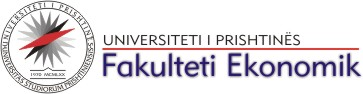 